Итоговое занятиеЗадание 1. Тестовые задания Выберите один ли несколько правильных ответов1. К СТРУКТУРАМ АЦИНУСА ОТНОСЯТСЯ1. респираторные бронхиолы2. альвеолярные ходы и мешочки3. альвеолы4. верно всё2. ИЗ ПРИВЕДЕННЫХ ТЕРМИНОВ ВЫБЕРИТЕ КОМПОНЕНТЫ ВЛАГАЛИЩНОЙОБОЛОЧКИ ЯИЧКА:1) Париетальный листок;2) Висцеральный листок;3) Подсерозная основа;4) Перегородочки яичка.
3. ИНВОЛЮЦИЯ ТИМУСА НАЧИНАЕТСЯ1) После 10-ти лет;2) После 5-ти лет;3) После 15-ти лет;4) После 3-х лет.4. НЕРВЫ, ВХОДЯЩИЕ В СОСТАВ «БОЛЬШОЙ ГУСИНОЙ ЛАПКИ»1) Скуловой нерв;2) Краевой нерв;3) Носовой нерв;4) Небные нервы.
Задание 2. Найдите соответствие:Между органом дыхательной системы и функциейЗадание 3.Чем отличается по строению слизистая оболочка желудка от слизистой оболочки главных бронхов (отличия в трубчатых органах)?_________________________________________________________________________Задание 4.Чем представлена паренхима щитовидной железы? _________________________________________________________________________Задание 5.Опишите, макро- и микро- различия в строении толстой и тонкой кишок?________________________________________________________________________Задание 6.Назовите отделы и их структуры органа зрения._____________________________________________________________________Задание 7. Практические навыки: НАПИШИТЕ ПО ЛАТЫНИ!Подпишите, что обозначено стрелками (от руки, разборчиво)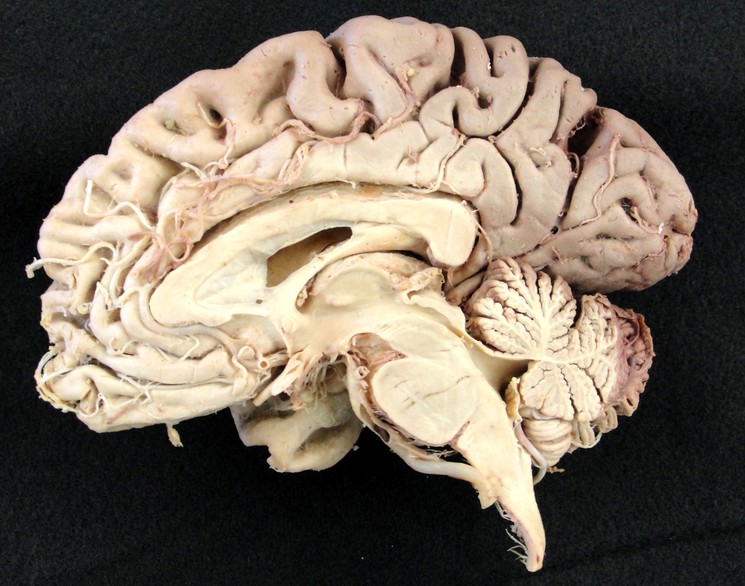 2. Подпишите, что обозначено стрелками (от руки, разборчиво) (8 корковых центров, 3 борозды) 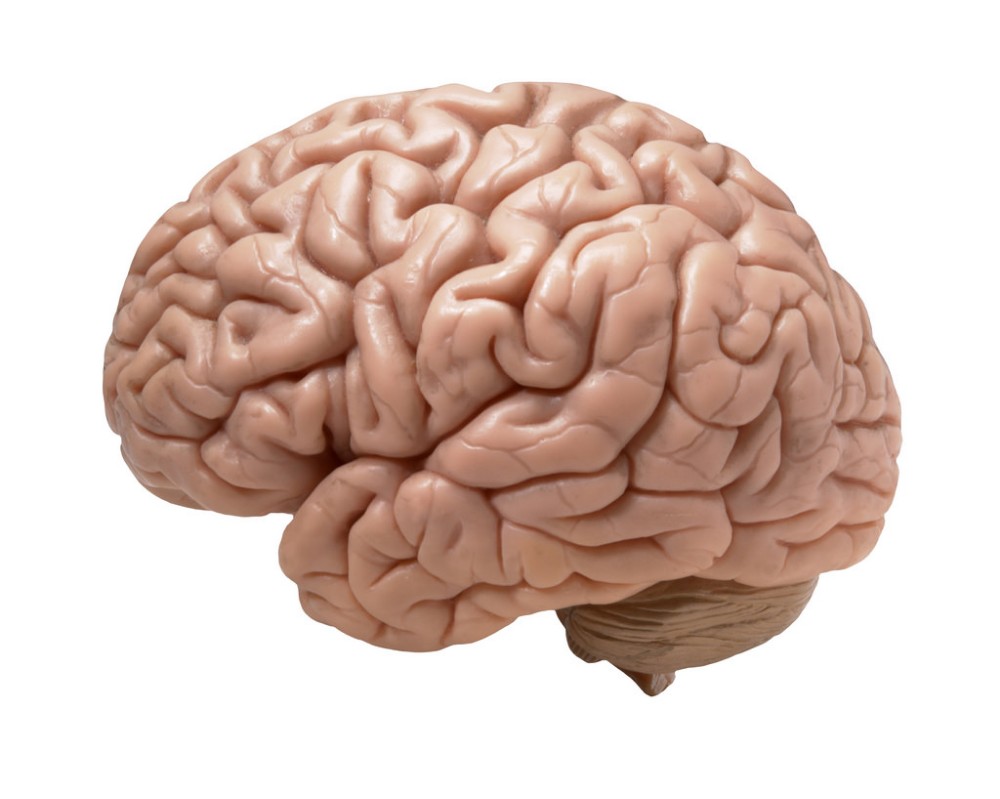 __________________________________________________________________________Задание 8.Назовите структуру, отмеченную цифрой 4, ее характеристика, область иннервации (полный ответ!).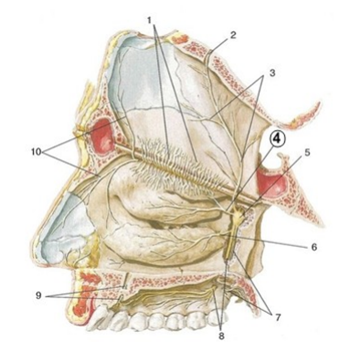 ОрганФункция1. Полость носа2. Глотка3. Гортань4. Трахея5. Бронхи1. Орган проводит только воздух2. Полость органа сообщается с глоткой посредством хоан3. Попадание частиц пищи в полость какого органа вызывает защитные рефлексы: а) чихание б) кашель4. На боковых стенках органа располагаются углубления – желудочки5. На уровне 4 – 5 грудного позвонка орган образует разветвление (бифуркация)6. Орган начинается от основания черепа, а заканчивается на уровне 6 – 7 шейного позвонка7. Твёрдую основу стенок органа составляют хрящи8. Полость органа сообщается с полостью среднего уха посредством евстахиевой (слуховой) трубы9. Стенки органа содержат хрящевые полукольца10. Орган кроме основной функции - проведение воздуха, имеет специальную функцию11. Орган располагается на уровне 4 – 6 шейных позвонков12. Полость органа покрыта мерцательным эпителием